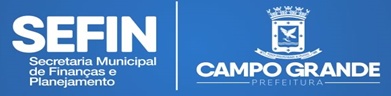 Requerimento de Lançamento da Taxa de Publicidade(Intimados)Nome/Razão Social        ,com inscrição municipal n.     , solicita o lançamento da Taxa de Publicidade, conforme a  Intimação fiscal n.      , de acordo com que estabelece os artigos 217, 217-A, 217-B, 217C e 218, 218 –A, da Lei Complementar n. 110/2007.OBS: O vencimento da Taxa de Fiscalização de Anúncios efetivar-se-á no prazo de 30 (trinta) dias, após o lançamento do tributo. Após o lançamento do tributo a guia para pagamento estará disponível no site da prefeitura www.capital.ms.gov.br/sefin  no link emissão de guias para impressão e pagamento.Data:      .........................................................Assinatura do ContribuinteAnexo: Intimação FiscalInforme seu email: 